Bitte nur eine Veranstaltung bzw. einen zusammenhängenden Termin pro Formular angeben unddas Formular per Fax an 03573 75 3608 oder E-Mail an Campusempfang@klinikum-niederlausitz.de senden. Kundenanfrage Veranstaltung und BeherbergungBitte ankreuzenFolgende Formulare liegen vollständig ausgefüllt beiWichtiger HinweisDies ist eine unverbindliche Anfrage. Bitte beachten Sie dazu die Information zum Datenschutz auf der Rückseite. Wir rufen Sie gern nach Rücksprache mit den entsprechenden Abteilungen und Partnern zur Detailabstimmung zurück. Ein verbindliches Vertragsverhältnis kommt erst durch schriftliche Reservierungsbestätigung und/oder Angebotsbestätigung und Zuteilung einer Vorgangsnummer unseres Hauses zustande.  Vielen Dank für Ihr Verständnis.  Information zum Datenschutz gem. Art. 13 und 14 DSGVO - CSV Sehr geehrte*r Kunde*in, mit den nachfolgenden Angaben möchten wir unserer Verpflichtung nach einer transparenten Information über die Verarbeitung Ihrer Daten, Rechtsgrundlagen, Aufbewahrungsfristen und mögliche Empfänger von Daten nachkommen. Weiterhin informiert Sie dieses Schreiben über Ihre Rechte im Bereich des Datenschutzes. Verantwortlicher für die Datenverarbeitung und Kontaktdaten Die verantwortliche Stelle gemäß Art. 4 Abs. 7 DSGVO, in dessen Auftrag Ihre personenbezogenen Daten erhoben werden ist: Klinikum Campus Service GmbH Geschäftsbereichsleitung - CampusService Herr Irrgang Klettwitz - Am FamilienCampus 1 | T +49 3573 75 3604 | ir@klinikum-niederlausitz.de 01998 Schipkau | F +49 3573 75 3608 | www.familiencampus-lausitz.de Bei Fragen zum Datenschutz oder zu der Inanspruchnahme Ihrer unten genannten Personenrechte wenden Sie sich bitte an die unten angegeben Kontaktdaten unseres Datenschutzbeauftragten. Angaben zu unserem Datenschutzbeauftragten Der von uns benannte Datenschutzbeauftragter (gemäß Art. 37 Abs. 1 Datenschutzgrundverordnung - DSGVO) ist: Herr Prof. Dr. Thomas Jäschke (namentlich) DATATREE AG - Institut für Sicherheit und Datenschutz im Gesundheitswesen (ISDSG) Heubesstr. 10 | T +49 211 93190-798 | dsb@isdsg.de 40597 Düsseldorf | F +49 231 93190-799 | www.isdsg.de Zwecke und Rechtsgrundlage der Datenverarbeitung Die Verarbeitung Ihrer personenbezogenen Daten (z.B. Name, Adresse, etc.) erfolgt, um unser Dienstleistungsangebot im Bereich der CampusServices für Sie erbringen zu können und den gesetzlichen Anforderungen zu entsprechen. Die Rechtsgrundlage für die Verarbeitung Ihrer Daten bilden im Wesentlichen unsere geltenden Allgemeinen Geschäftsbedingungen (AGB) sowie die Erhebung zum Zweck des Vertrags- und Abrechnungswesens (Art. 6 lit 1b DSGVO). Dauer der Speicherung Des Weiteren werden Ihre personenbezogenen Daten solange, wie es für die oben genannten Zwecke erforderlich ist oder unter Beachtung der gesetzlichen Aufbewahrungspflichten, die zu einer längeren Speicherung verpflichten, gespeichert. Die Aufbewahrungsfrist beträgt in der Regel 10 Jahre. Mögliche Empfänger und Datenkategorien Eine Übermittlung von Daten an Dritte erfolgt nur, soweit Sie dazu eingewilligt haben oder dies gesetzlich erlaubt ist. Die dabei im einzelnen Fall von uns an den jeweiligen Empfänger übermittelten Daten können in Art und Umfang sehr unterschiedlich sein und richten sich immer nach dem definierten Zweck für die Datenübermittlung. Personenrechte zum Datenschutz Sie haben das Recht auf Auskunft zu den über Ihre Person verarbeiteten Daten (Art. 15 DSGVO). Sollten wir Daten von Ihnen verarbeiten, die sachlich nicht richtig sind, dann können Sie deren Berichtigung verlangen (Art. 16 DSGVO). Darüber hinaus steht Ihnen unter bestimmten Voraussetzungen das Recht auf Löschung von Daten (Art.17 DSGVO), das Recht auf Einschränkung der Datenverarbeitung (Art. 18 DSGVO) sowie das Recht auf Datenübertragbarkeit (Art. 20 DSGVO) und Widerspruch (Art. 21 DSGVO) zu. Ihr Anliegen wird in jedem Fall individuell und in Abstimmung mit unserem Datenschutzbeauftragten geprüft und beantwortet. In allen Fällen, bei denen wir Ihre Daten auf Basis Ihrer Einwilligung verarbeiten oder an Dritte übermitteln, haben Sie jederzeit das Recht diese Einwilligung -ohne Angabe von Gründen- für die zukünftige Verarbeitung oder Übermittlug zu widerrufen.Wir haben uns bemüht diese Informationen möglichst verständlich und übersichtlich darzustellen. Daher ist dieses Informationsblatt als Zusammenfassung zu verstehen und auf Wunsch stellen wir Ihnen detaillierte Übersichten, zu den Datenempfängern und -arten, den Rechtsgrundlagen und Aufbewahrungsfristen zur Verfügung. Wir freuen uns, wenn Sie bei weiteren Fragen zum Datenschutz den Kontakt zu uns suchen. Aufsichtsbehörde Die vorherigen Angaben sollen Sie möglichst transparent über die Verarbeitung Ihrer Daten informieren. Ferner haben Sie das Recht, wenn Sie der Ansicht sind, dass die Verarbeitung Ihrer personenbezogenen Daten nicht datenschutz-konform erfolgt, sich jederzeit formlos an die zuständige Aufsichtsbehörde für den Datenschutz zu wenden: Landesbeauftragte für den Datenschutz und für das Recht auf Akteneinsicht Stahnsdorfer Damm 77 14532 Kleinmachnow poststelle@lda.brandenburg.de Weitere Informationen und die aktuellen Kontaktdaten entnehmen Sie bitte der Webseite http://www.lda.brandenburg.deAnlage 1 – Angebote/VeranstaltungsräumeAnlage 2 – Besondere AngeboteAnlage 3 – VersorgungVegane Kost, Lebensmittelunverträglichkeiten oder spezielle Wünsche bitte unter „Sonstiges“ eintragen oder persönlich mit der Leitung Versorgung absprechen.  Vielen Dank.Anlage 4 – Übernachtung  SchlafSchön Klettwitz				 Gästewohnung Senftenberg12 Zimmer mit  je zwei Einzelbetten zur Verfügung		2 Zimmerwohnung, als Einzel- oder DoppelzimmerBitte hier die Namen der Gäste und die gewünschten Zimmer eintragen:VeranstaltungArt/FormVeranstaltungTitelVeranstaltungDatumVeranstaltungUhrzeitvon:      bis:      VeranstaltungPersonenanzahlKundendaten(auch Stempel möglich)Firma, AbteilungKundendaten(auch Stempel möglich)Name, Vorname/ Ansprechpartner*inKundendaten(auch Stempel möglich)Straße, Nr.Kundendaten(auch Stempel möglich)PLZ, OrtKundendaten(auch Stempel möglich)Telefon, FaxKundendaten(auch Stempel möglich)E-MailAngaben zum Nutzer*inArt der Nutzung privat privat gemeinnützig gemeinnützig gewerblich gewerblichAngaben zum Nutzer*inNutzer*in ist externe*r Nutzer*in externe*r Nutzer*in externe*r Nutzer*in interne*r Nutzer*in interne*r Nutzer*in interne*r Nutzer*inAngaben zum Nutzer*inGesellschaft (wenn intern) KNL KC KC KCS KCS GHZAngaben zum Nutzer*inKostenstelle(wenn intern)Abweichende Rechnungsadresse(auch Stempel möglich)FirmaAbweichende Rechnungsadresse(auch Stempel möglich)Name, Vorname/ Ansprechpartner*inAbweichende Rechnungsadresse(auch Stempel möglich)Straße, Nr.Abweichende Rechnungsadresse(auch Stempel möglich)PLZ, Ort 1-Angebote/Veranstaltungsräume 2-Besondere Angebote 3-Versorgung 4-Übernachtung  Bitte senden Sie mir ein unverbindliches Kostenangebot.Veranstaltungsräume mit variabler Einrichtung  ElternAkademie (160 qm inkl. Nebenräumen, max. 120 Personen)Veranstaltungsräume mit variabler Einrichtung  BadeHaus (70 qm, max. 50 Personen)Veranstaltungsräume mit variabler Einrichtung  SeminarRaum 1 (ca. 30 qm, max. 20 Personen)Veranstaltungsräume mit variabler Einrichtung  SeminarRaum 2 (ca. 24 qm, max. 15 Personen)Veranstaltungsräume mit variabler Einrichtung  KesselHaus (ca. 50 qm, max. 25 Personen)Veranstaltungsräume mit variabler Einrichtung  Unterrichtsraum (ca. 65 qm, max. 28 Personen)Veranstaltungsräume mit variabler Einrichtung  Haus 7 (ca. 30 qm, max. 20 Personen)Veranstaltungsräumemit spezieller Einrichtung  MedizinTraining (7 medizinisch eingerichtete Räumlichkeiten)Veranstaltungsräumemit spezieller Einrichtung  RechenWerk 1, groß (16 PC-Arbeitsplätze mit Zugriff auf das Internet)Veranstaltungsräumemit spezieller Einrichtung  RechenWerk 2, klein (12 PC-Arbeitsplätze mit Zugriff auf das Internet und Intranet)Veranstaltungsräumemit spezieller Einrichtung  Klangraum (Musikunterricht eingerichteter Raum)Veranstaltungsräumemit spezieller Einrichtung  FreiRaum (Sport- und Bewegungsraum mit 200 qm inkl. Umkleideräumen / Duschen)Veranstaltungsräumemit spezieller Einrichtung  SpiegelKabinett (3 Spiegelplätze für Friseur- & Kosmetiksettings)Versorgungsräume  LernBar (ca. 120 qm auf 2 Räume verteilt, max. 60 Personen)  LernBar inkl. KesselHaus (ca. 200 qm auf 3 Räume verteilt, max. 80 Personen)Einrichtunggeeignet für die Veranstaltungsräume mit variabler Einrichtung Dozententisch Pult Stuhlkreis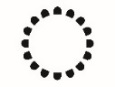 Einrichtunggeeignet für die Veranstaltungsräume mit variabler Einrichtung Präsidium (Plätze:    ) Pult StuhlkreisEinrichtunggeeignet für die Veranstaltungsräume mit variabler Einrichtung Blocktafel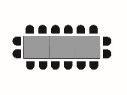  Tischgruppen (Plätze pro Tisch:    )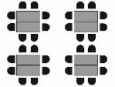 Einrichtunggeeignet für die Veranstaltungsräume mit variabler Einrichtung Theater im Block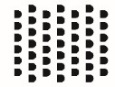  Theater mit Mittelgang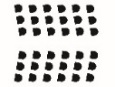 Einrichtunggeeignet für die Veranstaltungsräume mit variabler Einrichtung U-Form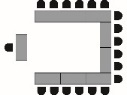  Runder Tisch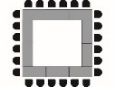 Einrichtunggeeignet für die Veranstaltungsräume mit variabler Einrichtung Tischreihen längs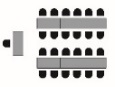  Tischreihen quer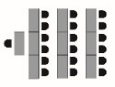 Einrichtunggeeignet für die Veranstaltungsräume mit variabler Einrichtung Klassenraum gerade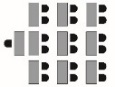  Klassenraum schräg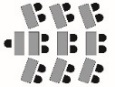 Ausstattung Beamer      mit Adapter für MacBook Beamer      mit Adapter für MacBook PC oder Laptop PC oder LaptopAusstattung Mikrofon (Anzahl:    )   Mikrofon (Anzahl:    )   Tontechnik am PC oder Laptop Tontechnik am PC oder LaptopAusstattung Blu-Ray-Player Blu-Ray-Player Moderationskoffer ModerationskofferAusstattung Flipchart (Anzahl:    )   Flipchart (Anzahl:    )   Pinnwand (Anzahl:    )   Pinnwand (Anzahl:    )  Ausstattung Videokamera mit Anschluss am Beamer mit Anschluss am Beamer mit eigenem MonitorAusstattung Sonstiges:      Sonstiges:      Sonstiges:      Sonstiges:     BezeichnungDetailangabenTermin / Dauer(Bitte eintragen)Anzahl Personen CampusFührung gesamtes Gelände und RäumlichkeitenGewünschter Termin: CampusFührung inkl. FirmenpräsentationDauer: FreiRaum Miete für eigene VeranstaltungGewünschter Termin: FreiRaum Miete mit begleitetem Angebot Entspannung & Achtsamkeit Selbstverteidigung  YogaDauer: Musik/Film Musikalischer Abend in der LernBarGewünschter Termin: Musik/Film CampusKino im KesselHausDauer: PferdeGut Therapeutisches ReitenGewünschter Termin: PferdeGut Freizeitpädagogische AngeboteDauer: SegWay Segway-Parcours (inkl. Trainer)	Gewünschter Termin: SegWay Segway-Tour (auf eigene Faust)Dauer: SpiegelKabinett Miete für eigenes AngebotGewünschter Termin: SpiegelKabinett Miete mit begleitetem Angebot  Bewerbungstraining  Persönliches Coaching  TypberatungDauer: ZusammenHangTherapiekletterpark Nutzung des HochseilgartensGewünschter Termin: ZusammenHangTherapiekletterpark Nutzung des NiedrigseilgartensDauer:Ihre WünscheBitte tragen Sie hier Ihren speziellen Wunsch ein:VersorgungArtikel (Zutreffendes bitte ankreuzen und Wünsche ergänzen)Uhrzeit Bitte eintragenBetrag € von Ltg. VSG auszufüllen Frühstück Buffet (ab 10 Personen möglich) Buffet (ab 10 Personen möglich) Buffet (ab 10 Personen möglich)möglich ab 7:00 Uhr Frühstück süß herzhaft vegetarischmöglich ab 7:00 Uhr Frühstück Sonstiges:      Sonstiges:      Sonstiges:     Anzahl:     Pause   vormittags Obst Kuchen Kuchen Gebäck Pause   vormittags belegte Brötchen belegte Brötchen belegte Canapées belegte Canapées Pause   vormittags Sonstiges:      Sonstiges:      Sonstiges:      Sonstiges:     Anzahl:     Mittagstisch Tagesangebot Buffetmöglich ab 11:30 Uhr Mittagstisch Menüfolge Dessertmöglich ab 11:30 Uhr Mittagstisch vegetarisch (Anzahl:    )   vegetarisch (Anzahl:    )  möglich ab 11:30 Uhr Mittagstisch Sonstiges:      Sonstiges:     Anzahl:     Pause nachmittags Obst Kuchen Kuchen Gebäck Pause nachmittags belegte Brötchen belegte Brötchen belegte Canapées belegte Canapées Pause nachmittags Sonstiges:      Sonstiges:      Sonstiges:      Sonstiges:     Anzahl:     Abendessen Menüfolge Buffet Abendessen Grillbuffet „Brotzeit“ Abendessen vegetarisch (Anzahl:    )   vegetarisch (Anzahl:    )   Abendessen Sonstiges:      Sonstiges:     Anzahl:     Getränke Kaffee Tee Tee Wasser Getränke Säfte Säfte Pauschale Seminargetränke Pauschale Seminargetränke Getränke Sonstiges:      Sonstiges:      Sonstiges:      Sonstiges:     Anzahl:    Zeitraum (Datum und Uhrzeit)AnreiseZimmer(Auszufüllen vom GB CSV)Zeitraum (Datum und Uhrzeit)AbreiseZimmer(Auszufüllen vom GB CSV)ZimmeranzahlEinzelzimmerZimmer(Auszufüllen vom GB CSV)ZimmeranzahlDoppelzimmerZimmer(Auszufüllen vom GB CSV) SammelrechnungDie Rechnungslegung für alle Zimmer erfolgt gesammelt an die angegebene Rechnungsadresse. Split-RechnungDie Rechnungslegung der nicht als Selbstzahler*innen markierten Gäste erfolgtgesammelt an die angegebene Rechnungsadresse. Als Selbstzahler*innen markierteGäste erhalten eine Einzelrechnung.  Selbstzahler*inDie Rechnungslegung erfolgt einzeln an jeden Gast.Nr.NameVornameEZDZ mit dem Gast Nr.Selbst-zahler*inZimmer(Auszufüllen vom GB CSV)